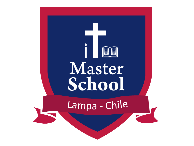 Colegio Master School LampaUnidad Técnica Pedagógicawww.masterschool.clCIRCULAR ORGANIZACIÓN DE TRABAJO MÓDULO N°3KínderESTIMADA FAMILIAJunto con saludar y esperando que se encuentren bien, informamos que a partir del lunes 11 de Mayo el sistema de envío de tareas y actividades de aprendizaje para el nivel, funcionará de la siguiente manera.El envío de tareas se realizará vía correo electrónico y/o WhatsApp. Se creó para cada curso un correo electrónico institucional al cual podrán acceder todos los apoderados del curso.Para acceder al correo seguir los siguientes pasos:Entrar a google y escribir en la barra de búsqueda Gmail.comUna vez en GMAIL, escriba el correo institucional e ingrese la contraseña. En el correo encontrarán las familias un conjunto de actividades de aprendizaje para desarrollar durante el mes. Cuadernillo: Contiene dos actividades de aprendizaje diarias para que los estudiantes desarrollen según las fechas indicadas. Material de apoyo fonoaudiología, a los estudiantes que correspondan.En forma complementaria y excepcional, se coordinará para aquellos apoderados que no tengan acceso a internet la entrega de las actividades impresas los días viernes, previa coordinación telefónica. Curso Correo institucionalContraseña.Kínder kinderestudiantes@masterschool.clMasterschool2020 (M con mayúscula)